
Gulf EDU Tours - Fall 2016 Calendar – high school visits & university fairs                     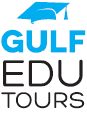  (*) University Fair Kuwait – available only to universities accredited by the Ministry of Higher Education of Kuwait. List of universities accredited in USA, UK, other countries. 16th September deadline to sign up for the University Fair in Kuwait.October - November  2016October - November  2016October - November  2016October - November  2016October - November  2016SunMonTueWedThuFriSat17Welcome dinner18TBILISISCHOOL VISITS UNIVERSITY FAIR @ European School, 5 pm – 8 pm19TBILISISCHOOL VISITSFlight to Beirut 20BEIRUTUNIVERSITY FAIR @ Phoenicia Hotel, 5 pm – 8 pm21BEIRUTSCHOOL VISITS 22BEIRUT - AMMANFlight to Amman23AMMANSCHOOL VISITS UNIVERSITY FAIR @ Le Meridien Amman, 6 pm - 9 pm24AMMANSCHOOL VISITSFlight to Cairo25CAIROSCHOOL VISITS UNIVERSITY FAIR @ Safir Hotel, 5 pm – 9 pm26CAIROSCHOOL VISITS Flight to Dubai 27DUBAISCHOOL VISITS UNIVERSITY FAIR @ Media One Hotel, 6 pm – 9 pm28Day off29Day off30DUBAISCHOOL VISITSBus to Abu Dhabi 31ABU DHABISCHOOL VISITSUNIVERSITY FAIR @ Millenium Corniche Hotel, 5 pm – 8 pmFlight to Manama1MANAMASCHOOL VISITS UNIVERSITY FAIR @ Crowne Plaza, 6 pm – 9 pm 2MANAMASCHOOL VISITS Flight to Kuwait 3KUWAITSCHOOL VISITS UNIVERSITY FAIR (*) @ Four Points Sheraton, 6 pm – 9 pmEnd Middle East tour45 GEORGIA & MIDDLE EAST TOUR High school visits & University FairsFee 15% off for repeat customers8 cities$ 7,0006 - 7 cities$ 6,0004 - 5 cities$ 5,000Per city option – high school visits AND university fair$ 1,500 Per city option – high school visits OR university fair$ 1,000 How to register?Fall 2016 registration formNumber of high school visitsApprox. 3 high school visits per dayMinimum number of participants8 universities per cityMaximum number of participants20-25 universities per city (high school visits)30 universities per city (evening university fairs)Price includesTransport within cities, visits to high schools, evening university fairs, advertising in the catalogue to be distributed to all attendees to evening university fairs. All airport shuttles except 1st transfer (after landing from country of origin) and last one (flying back home) are included for participants that stay in the suggested hotels and take the suggested flights.Price does not includeFlights, hotels, meals, visas and medical insurance are responsibility of the tour participants and should be arranged by them. 1st transfer from airport to the hotel (after landing from country of origin) and the last airport shuttle (flying back home)